15B – Inelastic CollisionTopics: Special relativity, 4-momentum, relativistic collisions.Summary: Students use conservation of relativistic 4-momentum to find the final mass of an object resulting from the merging of two colliding particles.Written by: Michael Dubson, Charles Baily and Steven Pollock.Contact: Steven.Pollock@Colorado.EDUComments: Students should be able to complete these tasks in less than 10 minutes.  This activity was straightforward for most students, as long as they were clear on the following: definition of relativistic 4-momentum; the total momentum of a system is the linear sum of the momenta of the particles; and that this quantity is conserved before and after the collision.  Some students may momentarily forget the velocity dependence of  when first working out the total momentum; the spatial velocities of the two particles cancel, but the -factor that appears in the total momentum is not also zero.Consider the following 1-D collision: Two objects of mass , both with speeds , collide head-on and merge into a single object of mass .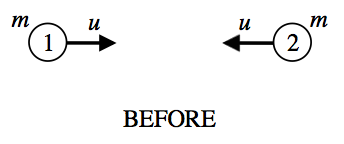 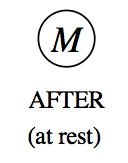 Write down an expression for the total 4-momentum of this system before the collision.Write down an expression for the total 4-momentum of this system after the collision.Solve for  in terms of  and .Notice that the kinetic energy after the collision is less than the kinetic energy before the collision.  Where did this energy go?Check that your answer for  makes sense in the non-relativistic limit .